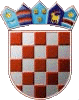 REPUBLIKA HRVATSKAKARLOVAČKA ŽUPANIJAGRAD DUGA RESAGRADSKO VIJEĆEKLASA: UR. BROJ: Duga Resa, __________2020. godine Na temelju članka 9. Zakona o poljoprivredi (NN broj 118/18), članka 35. Zakona o lokalnoj i područnoj (regionalnoj) samoupravi (NN broj 19/13 – pročišćeni tekst, 137/15 – ispravak) i članka 40. Statuta Grada Duge Rese (Službeni glasnik Grada Duge Rese broj 06/18 – pročišćeni tekst), Gradsko vijeće Grada Duge Rese na ___sjednici održanoj dana _______ 2019. godine, donijelo jeP  R  O  G  R  A  Mpotpora poljoprivredi i ruralnom razvoju na području Grada Duge Rese za 2020. godinuČlanak 1.Ovim Programom utvrđuju se aktivnosti i mjere za unapređenje poljoprivrede i ruralnog razvoja temeljem kojih će se iz Proračuna Grada Duge Rese za 2020. godinu dodjeljivati potpore male vrijednosti (u daljnjem tekstu: potpore), te kriteriji i postupci dodjele istih. Članak 2.Ciljevi programa su slijedeći:održivost poljoprivrednih gospodarstva na području gradaunapređenje i modernizacija poljoprivredne proizvodnjeočuvanje i razvoj ruralnih područjapoticanje gospodarskog razvoja na cjelokupnom području grada.  Članak 3.Potpore male vrijednosti dodjeljuju se sukladno pravilima (EU) o pružanje državne potpore poljoprivredi i ruralnom razvoju, prema Uredbi Komisije (EU) broj 1407 od 18. prosinca 2013. godine i  Uredbi Komisije (EU) broj 1408/2013 od 18. prosinca 2013. godine te Uredbi Komisije (EU) broj 2019/316 od 21. veljače 2019.godine o izmjeni Uredbe (EU) broj. 1408/2013 o primjeni članka 107. i 108. Ugovora o funkcioniranju Europske unije  na potpore de minimis  u poljoprivrednom sektoru – u daljnjem tekstu: Uredbe de minimis broj 1407/2013, 1408/2013 te 2019/316/2019 o izmjeni Uredbe 1408/2013.Sukladno članku 1. Uredbe de minimis, broj 1408/2013 ovaj se Program primjenjuje na potpore dodijeljene poduzetnicima koji se bave primarnom proizvodnjom poljoprivrednih proizvoda uz iznimku:a/ potpora čiji je iznos određen na temelju cijene ili količine proizvoda  stavljenih na tržište  b/ potpora djelatnostima vezanima uz izvoz , to jest potpora koje su izravno vezane uz izvezene količine, potpora za osnivanje i upravljanje distribucijskom mrežom ili za neke druge tekuće troškove vezane uz izvoznu djelatnost,c/ potpora uvjetovanih korištenjem domaćih umjesto uvoznih proizvoda. Sukladno članku 2., Uredbe de minimis broj 1408/2013, „poljoprivredni proizvodi“ znači proizvodi iz Priloga I. Ugovora o funkcioniranju Europske unije, uz iznimku proizvoda  ribarstva i akvakulture obuhvaćenih Uredbom vijeća /DZ/ broj 104/2000.Sukladno članku 2. Uredbe de minimis broj 1407/2013, „stavljanje na tržište poljoprivrednih proizvoda“ znači držanje ili izlaganje s ciljem prodaje, ponuda za prodaju, isporuka ili bilo koji drugi način stavljanja na tržište, osim prve prodaje primarnog proizvođača preprodavačima ili prerađivačima te svih aktivnosti kojima se proizvod priprema za takvu prvu prodaju, prodaja primarnog proizvođača krajnjim potrošačima smatra se stavljanjem na tržište ako se odvija u posebnim prostorima namijenjenima za tu svrhu. Članak 4.Sukladno članku 2. točka 2. Uredbe Komisije (EU) broj 1408/2013 i članku 2. točka 2. Uredbe Komisije (EU) broj 1407/2013 pod pojmom „jedan poduzetnik“ obuhvaćena su sva poduzeća koja su u najmanje jednom od slijedećih međusobnih odnosa:a/ jedno poduzeće ima  većinu glasačkih prava dioničara ili članova u drugom poduzeću, b/ jedno poduzeće ima pravo imenovati ili smijeniti većinu članova upravnog upravljačkog ili nadzornog tijela drugog poduzeća,c/ jedno poduzeće ima pravo ostvarivati vladajući utjecaj na drugo poduzeće prema ugovoru o sklopljenom s tim poduzećem ili prema odredbi statuta ili društvenog ugovora tog poduzeća, d/ jedno poduzeće, koje je dioničar ili član u drugom poduzeću, kontrolira samo, u skladu s dogovorom s drugim dioničarima ili članovima  tog poduzeća, većinu  glasačkih prava dioničara ili glasačkih prava članova u tom poduzeću.Članak 5.Poduzeća  koja su u bilo kojem od odnosa navedenih u prvom podstavku točkama /a/ do  /d/ preko jednog ili više drugih poduzeća isto se tako smatraju jednim poduzetnikom .Korisnici potpora  koje dodjeljuje Grad  Duga Resa su fizičke i pravne osobe upisane u Upisnik poljoprivrednih gospodarstava pri Agenciji za plaćanja u poljoprivredi, ribarstvu i ruralnom razvoju (APPRRR) u Karlovačkoj županiji, koje imaju prebivalište /sjedište na području Grada Duge  Rese, koji obavljaju  poljoprivrednu proizvodnju na području Grada Duge Rese te čije se poljoprivredne površine za koje traže potpore nalaze na području Grada Duge Rese. Iznimno korisnik potpora mogu biti i druge pravne i /ili fizičke osobe s kojima će Grad Duga Resa surađivati na provođenju mjera potpora. Poljoprivrednik je fizička ili pravna osoba ili skupina fizičkih ili pravnih osoba koje obavljaju poljoprivrednu djelatnost na poljoprivrednom gospodarstvu, a obuhvaća slijedeće  pravne oblike:obiteljsko poljoprivredno gospodarstvo (u daljnjem tekstu: OPG)obrt registriran za obavljanje  poljoprivredne  djelatnostitrgovačko društvo ili zadruga registrirana za obavljanje poljoprivredne djelatnosti te druga pravna osoba.Poljoprivredno gospodarstvo čine sve proizvodne jedinice na kojima se obavlja poljoprivredna djelatnost i kojima upravlja poljoprivrednik, a koje se nalaze na području RH.Za korisnike potpore koji su u sustavu PDV-a troškovi PDV-a nisu prihvatljivi za odobravanje potpore. Članak 6.Mjere za unapređenje  poljoprivrede Grada Duge Rese u 2020. godini su:Mjera 1) Potpore za unapređenje biljne proizvodnje Sufinanciranje kupnje poljoprivrednog zemljišta koje se nalazi u neposrednoj blizini vlastitog zemljišta radi okrupnjavanja  i povećanja poljoprivrednih proizvodnih površinakorisnici mogu ostvariti temeljem Ugovora / Predugovora o kupnji zemljišta u visini od 20% kupoprodajne cijene, s time da minimalna površina zemljišta treba biti 0,1 ha u jednom komadu.1.2.   Sufinanciranje kalcizacije tla korisnici mogu ostvariti temeljem računa za kupljena sredstva u iznosu od 20% - 40% iznosa računa (bez PDV-a), ovisno o broju korisnika i iznosu raspoloživih sredstava,  a najviše 3.000,00 kuna po korisniku.1.3.   Sufinanciranje trajnih nasada korisnici mogu ostvariti temeljem dostavljenog računa dobavljača, a sufinancira se sa 20%-40% iznosa računa za kupnju sustava (bez PDV-a), ovisno o broju korisnika i iznosu raspoloživih sredstava, pri čemu minimalni iznos računa treba biti 1.000,00 kuna a najviše do 5.000,00 kuna po korisniku godišnje. Mjera 2)Potpore za kapitalna ulaganja2.1. Sufinanciranje kamata na kredita za razvoj gospodarstva za unapređenje poljoprivrede - korisnici mogu  ostvariti za kredite visine glavnice do 500.000,00 kn u visini do 50% kamata, s kamatom do 8% godišnje .Uvjeti za korištenje potpore sufinanciranja kamata na kredite za razvoj gospodarstva detaljno su propisani Odlukom o uvjetima subvencioniranja kamata na kredite za razvoj gospodarstva (Službeni glasnik Grada Duge Rese broj 4/12, 9/12, 4/14). Članak 7.Mjera 3)Potpore za unapređenje sektora stočarstva3.1.  Sufinanciranje osjemenjivanja goveda i krmača      - korisnici mogu ostvariti temeljem računa za osjemenjivanje u iznosu od  80% računa po         govedu i 80% računa za osjemenjivanje po krmači.3.2. Sufinanciranje polica osiguranja stoke (police osiguranja koje nisu sufinanciranje iz Programa ruralnog razvoja)      - korisnici mogu ostvariti temeljem računa i kopija polica osiguranja u iznosu od 20% -        40% plaćene premije osiguranja, ovisno o broju korisnika i iznosu raspoloživih         sredstava, po pojedinačnoj polici osiguranja sklopljenog s osiguravajućim društvom koji         djeluje u RH.3.3.  Sufinanciranje kupnje i ostavljanja bređih junica        -korisnici mogu ostvariti temeljem dokumentiranih troškova računi  ( reprodukcijsko         zdravstveni kartoni i dr.) u iznosu od  2.500,00 kn po junici, a najviše 15.000,00 kn po         korisniku godišnje        Prvotelkinja koja se sufinancira po ovoj podmjeri ne može biti sufinancirana i u slučaju         prodaje.         Isplata sredstava za sve podmjere u navedenoj mjeri  osim podmjere 3.1. vrši se         jednokratno.3.4.  Sufinanciranje kupnje i vlastitog uzgoja nazimica i nerasta       -korisnici mogu ostvariti temeljem računa ili drugog dokaza o vlastitom uzgoju pod         uvjetom da imaju najmanje 3 krmače, u iznosu 1.000,00 kuna po krmači, a najviše do         3.000,00 kuna po korisniku godišnje, Članak 8.Mjera 4)Potpore za sufinanciranje pčelinjih zajednica4.1      Sufinanciranje pčelinjih zajednica kao specifični Program u suradnji sa Karlovačkom            županijomkorisnici mogu ostvariti potporu za konvencionalni uzgoj pčelinjih zajednica u iznosu od ukupno 15,00 kuna po pčelinjoj zajednici, a za ekološki uzgoj u iznosu od ukupno 20,00 kuna, na način da 50% iznosa potpore sufinancira Grad Duga Resa, a 50% Karlovačka županija kao specifični program Grada, korisnici ostvaruju pravo na potporu pod uvjetom da se pčelarskom proizvodnjom bave najmanje 5 (pet) godina i da imaju u uzgoju najmanje 30 (trideset) pčelinjih zajednica.Poticaj se ostvaruje jednom godišnje.Odbor za poljoprivredu i predstavnik Udruge pčelara Duge Rese izvršit će na temelju podnesenog zahtjeva korisnika očevid uzgoja pčelinjih zajednica.Članak 9.Sukladno članku 3. Uredbe  de minimis broj 1408/2013 ukupan iznos potpora male vrijednosti koji je dodijeljen jednom poduzetniku ne smije prijeći iznos 20.000,00 EUR-a tijekom razdoblja od tri fiskalne  godine te se ta gornja granica primjenjuje bez obzira na oblik ili svrhu potpore.Sukladno članku 6. Uredbe de minimis broj 1408/2013, podnositelj zahtjeva mora svom zahtjevu priložiti izjavu o iznosima dodijeljenih potpora male vrijednosti u sektoru poljoprivrede iz drugih izvora tijekom prethodne dvije fiskalne godine i u tekućoj fiskalnoj godini na propisanom obrascu koji je sastavni dio ovog Programa.Davatelj državne potpore dužan je korisniku potpore dostaviti obavijest da mu je dodijeljena potpora male vrijednosti sukladno Uredbi de minimis broj 1408/2013. Sukladno članku 3. Uredbe de minimis broj 1407/2013 ukupan iznos potpora malih vrijednosti koji je dodijeljen jednom poduzetniku ne smije prijeći iznos od 200.000,00 EUR-a tijekom razdoblja od tri fiskalne godine  te se ta gornja granica primjenjuje bez obzira na oblik ili svrhu potpore.Sukladno članku 6. Uredbe de minimis broj 1407/2013 podnositelj zahtjeva mora svom zahtjevu priložiti izjavu o iznosima dodijeljenih potpora male vrijednosti iz drugih  izbora tijekom prethodne dvije fiskalne godine i u tekućoj fiskalnoj godini na propisanom obrascu koji je sastavi  dio ovog Programa. Davatelj državne potpore dužan je korisniku potpore dostaviti obavijest da mu je dodijeljena  potpora male vrijednosti sukladno Uredbi de minimis broj 1407/2013.Članak 10.Pravo na potporu ostvaruju samo oni korisnici koji nemaju nepodmirena dugovanja prema Gradu Dugoj Resi, trgovačkim društvima u vlasništvu Grada, javnim ustanovama na području Grada, te dugovanja na temelju javnih davanja. Nepostojanje dugovanja na temelju javnih davanja korisnici potpora dokazuju Potvrdom porezne uprave koju prilažu uz Zahtjev za potporu.Korisnicima koji ne zadovoljavaju uvjete iz stavka 1. i 2. ovog članka neće biti  isplaćena potpora. Članak 11.Sredstva za provedbu ovog Programa planiraju se u Proračunu Grada Duge Rese za 2020. u ukupnom iznosu od 213.000,00 kuna. Plan ukupnih izdataka za potpore poljoprivredi i ruralnom razvoju iz Proračuna Grada za 2020. godinu iznosi:Članak 12.Zahtjevi se dostavljaju do 30. studenog 2020. godine u Upravni odjel za gospodarstvo, društvene djelatnosti, stambene, pravne i opće poslove, na propisanom obrascu sa  dokumentacijom navedenu u obrascu zahtjeva (kopije računa, dokaze o plaćanju računa, potvrdu Porezne uprave, potvrdu o broju muznih krava i dr).Troškovi za sufinanciranje mjera potpore iz mjeseca studenog i prosinca 2020. godine mogu se potraživati najkasnije do 31. siječnja sljedeće proračunske godine, ukoliko su mjere za koje se traži potpora planirane u proračunu za sljedeću godinu.Sufinanciranje osjemenjivanja goveda i krmača provodi se kvartalno (jednokratno u IV kvartalu tekuće proračunske godine, prema redosljedu zaprimanja zahtjeva do iskorištenja sredstava. Odluku o dodjeli potpora donosi gradonačelnik Grada Duge Rese na prijedlog Odbora za  poljoprivredu i šumarstvo. Članak  13.Korisnik  potpore dužan je omogućiti davatelju potpore kontrolu namjenskog korištenja potpore.Ukoliko je korisnik potpore uz Zahtjev za potporu priložio neistinitu dokumentaciju ili prijavljeno stanje u Zahtjevu i priloženoj dokumentaciji ne odgovara stvarnom stanju, te  ukoliko ne izvede projekt, korisnik potpore je obavezan dobivenu potporu vratiti u Proračun Grada  Duge Rese , te će biti isključen iz svih gradskih subvencija u poljoprivredi i ruralnom razvoju u narednih 5 (pet) godina.Članak 14.Obvezuje se upravni odjel za gospodarstvo, društvene djelatnosti, stambene, pravne i opće poslove , da u suradnji sa Odborom za poljoprivredu prati i koordinira provedbu ovog Programa.PRIJELAZNE I ZAVRŠNE ODREDBE Članak 15.Ovaj Program stupa na snagu osmog dana od dana objave u Službenom glasniku Grada Duge Rese  pod uvjetom  pribavljanja suglasnosti Ministarstva poljoprivrede a primjenjuje se od 01. 01. 2020. godine.							     PREDSJEDNIK GRADSKOG VIJEĆA:									Ivan Moguš Dostaviti:Ministarstvo poljoprivrede,Ulica grada Vukovara 7, p.p. 1034Upravni odjel za proračun, financije, javne prihode i gradsku riznicu,Objava i web stranica  Grada,Dokumentacija, 3xPismohrana. Redni brojMjera/PodmjeraIznos (kuna)Mjera 1. Potpore za unapređenje biljne proizvodnje   22.000,001.1.Podmjera 1.1. Sufinanciranje okrupnjavanja poljoprivrednog zemljišta (sufinanciranje kupnje poljoprivrednog zemljišta koje se nalazi u neposrednoj blizini vlastitog zemljišta radi okrupnjavanja)   7.000,001.2.Podmjera 1.2.Sufinanciranje kalcizacije tla    5.000,001.3.Podmjera 1.3. Sufinanciranje trajnih nasada  10.000,00 Mjera 2. Potpore za kapitalna ulaganja  20.000,002.1.Podmjera  2.1. Sufinanciranje  kamata na kredite za razvoj gospodarstva za unapređenje poljoprivrede20.000,00Mjera 3. Potpore za unapređenje sektora stočarstva 143.000,003.1.Podmjera 3.1. Sufinanciranje osjemenjivanja goveda i krmača (postupak osjemenjivanja) 43.000,003.2.Podmjera 3.2. Sufinanciranje  polica osiguranja stoke (police osiguranja koje nisu sufinancirane iz Programa ruralnog razvoja) 10.000,003.3.Podmjera 3.3. Sufinanciranje kupnje i ostavljanje bređih junica (troškovi kupnje i ostavljanja) 80.000,00      3.4.Podmjera 3.4. Sufinanciranje kupnje i vlastitog uzgoja nazimica i nerasta   10.000,00Mjera  4. Sufinanciranje pčelinjih zajednica 28.000,00     4.1Podmjera 4.1 Sufinanciranje uzgoja pčelinjih zajednica28.000,00UKUPNO 213.000,00